                                                                                           МБОУ СОШ п. ПетровскийИнформация   о проведении Недели православной культуры. В школе составлен и утвержден план проведения мероприятий Недели православной культуры. Неделя началась с открытия, ученики 8 класса подготовили яркое выступление на тему «Прп. Сергий радонежский».  Для учеников младших классов  был организован просмотр мультфильма «Духовный путь Сергия Радонежского». В этот же день была организована выставка литературы на православную тематику.Учитель ОПК Живаева Н.С. провела открытый урок «Пусть добро войдет в ваш дом», а также в 4 классе была проведена викторина «Житие прп. Сергия Радонежского». Дети отвечали на вопросы, а также  задавали свои вопросы  учителю православия.  В этот же день  была организована встреча учащихся школы с протоиреем  Никольского Храма п. Добринка о. Александром.  В школе была организована выставка   рисунков и плакатов   «Золотые купола».  Учащиеся школы приняли участие в конкурсе православной поэзии «Сотвори мир в себе и отправь его людям…».  Участники конкурса показали хорошие навыки выразительного чтения, умение  эмоционально  передать авторскую мысль. Звучали стихи о  добре,  о добродетелях христианских, о вере, надежде, любви, о храмах, о милосердии.14.12.13г. в школе прошел конкурс сочинений «Подвижники земли русской», в котором приняли участие ученики 7-8 классов. Лучшие сочинения  были помещены на выставку, и каждый желающий мог познакомиться с  их содержанием.   Руководитель кружка «Живое слово» Шебарова Т. М.  подготовила литературно-музыкальную композицию «Да святится Имя Твое» Члены кружка   выступили перед присутствующими с песнопением и стихами.На протяжении  Недели православия во всех классах был проведен тематический классный час «Святые заступники Руси» (прп. Сергий Радонежский – 700 лет со дня рождения).Для любителей музыкальных произведений было организовано прослушивание православных песен в исполнении Ж. Бичевской.16.12. 2013 года  на общешкольной линейке будут  подведены итоги  Недели православной культуры,  активным участникам мероприятий вручат грамоты. Материалы проведения мероприятий помещены на сайте школы. 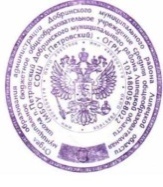 Директор школы                                      /Исаева Е.А./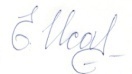 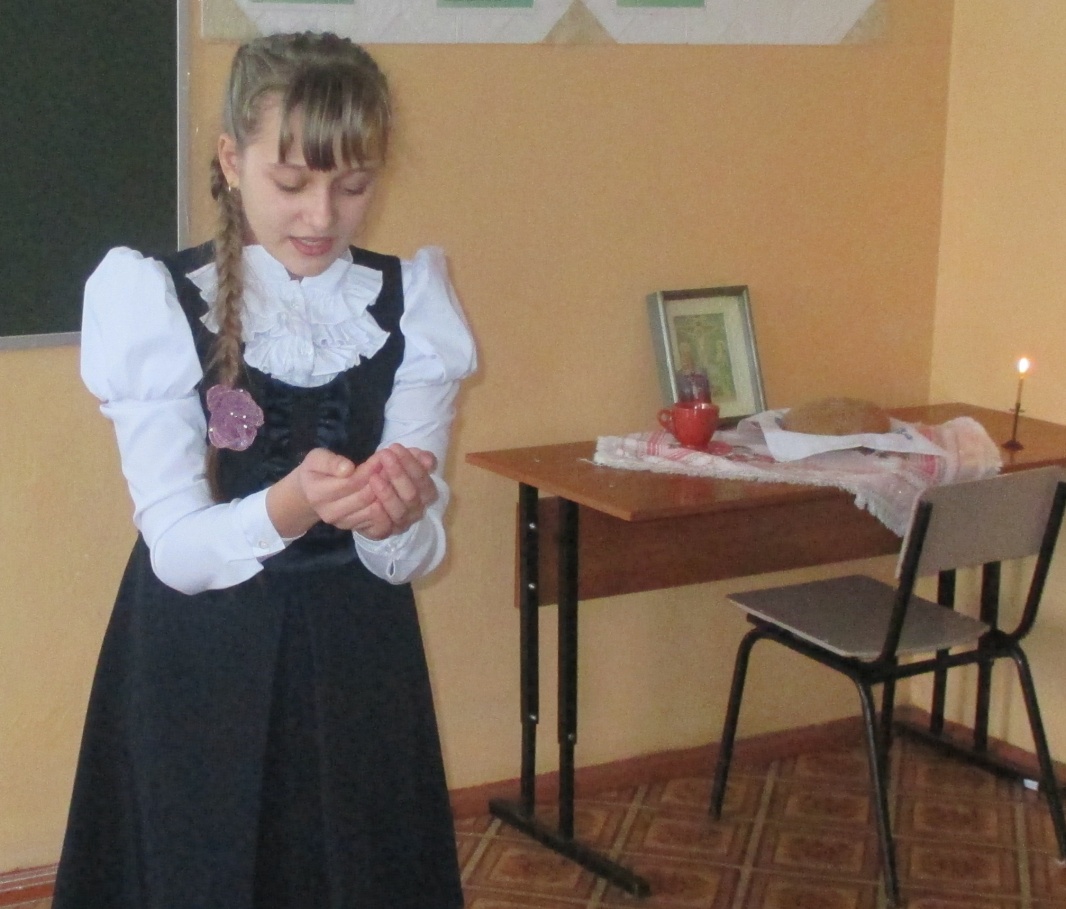 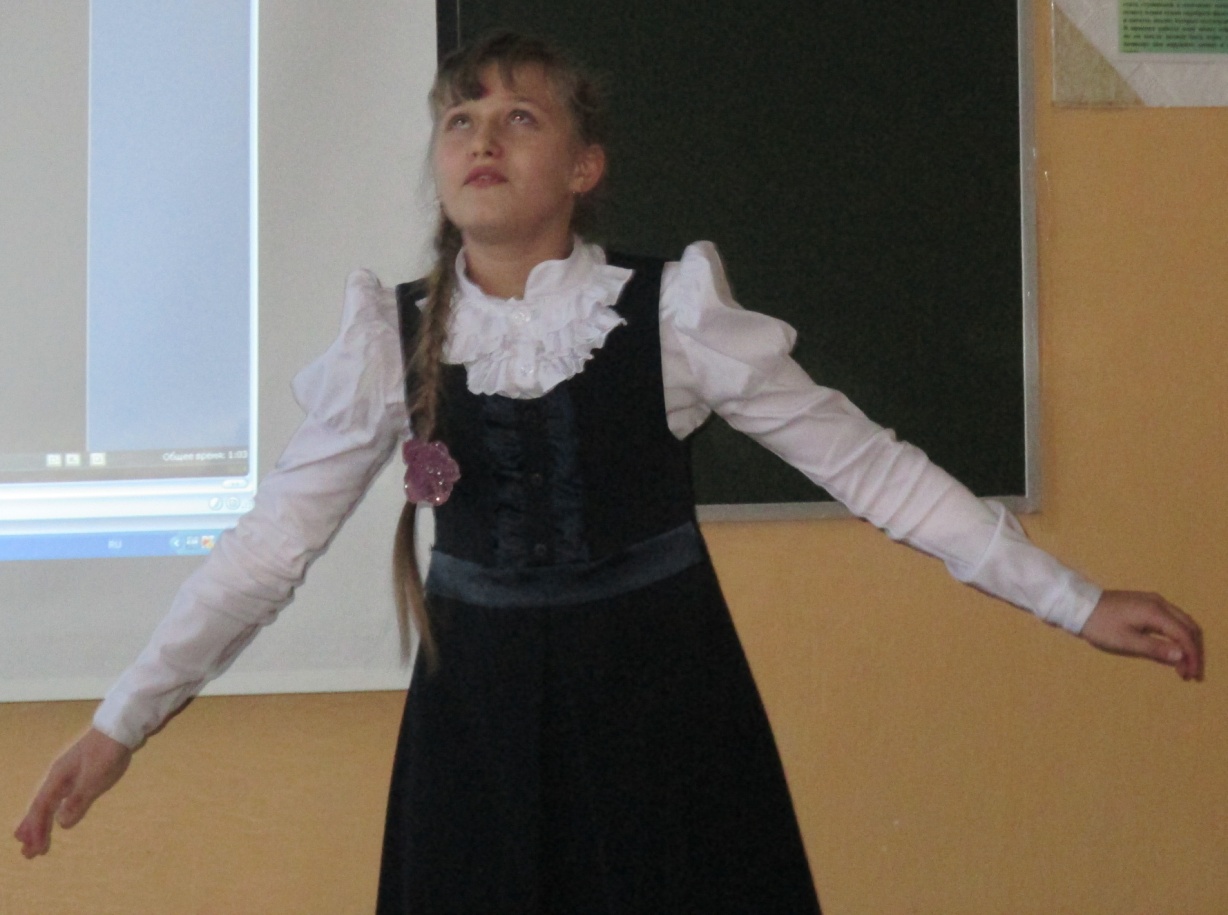 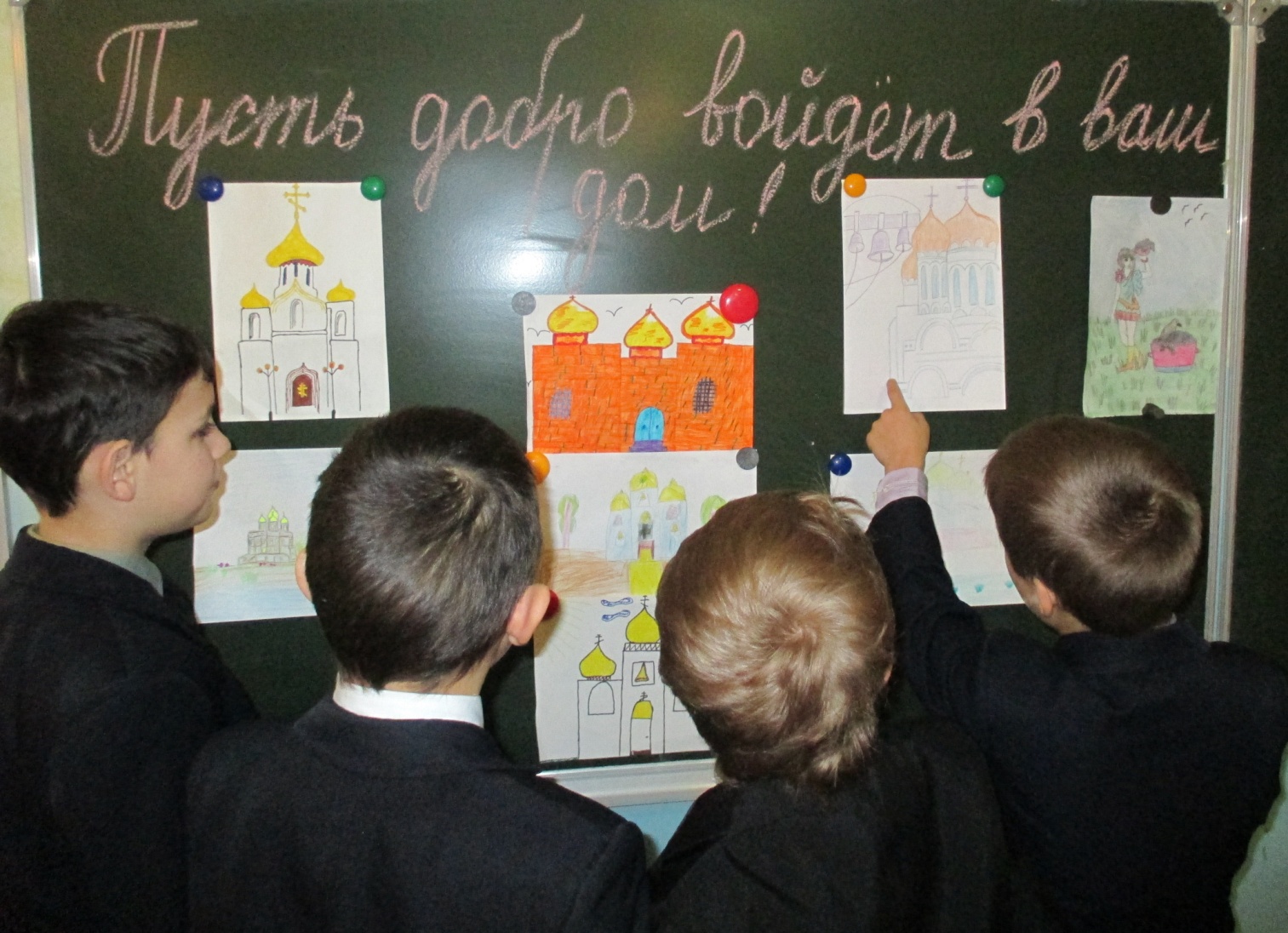 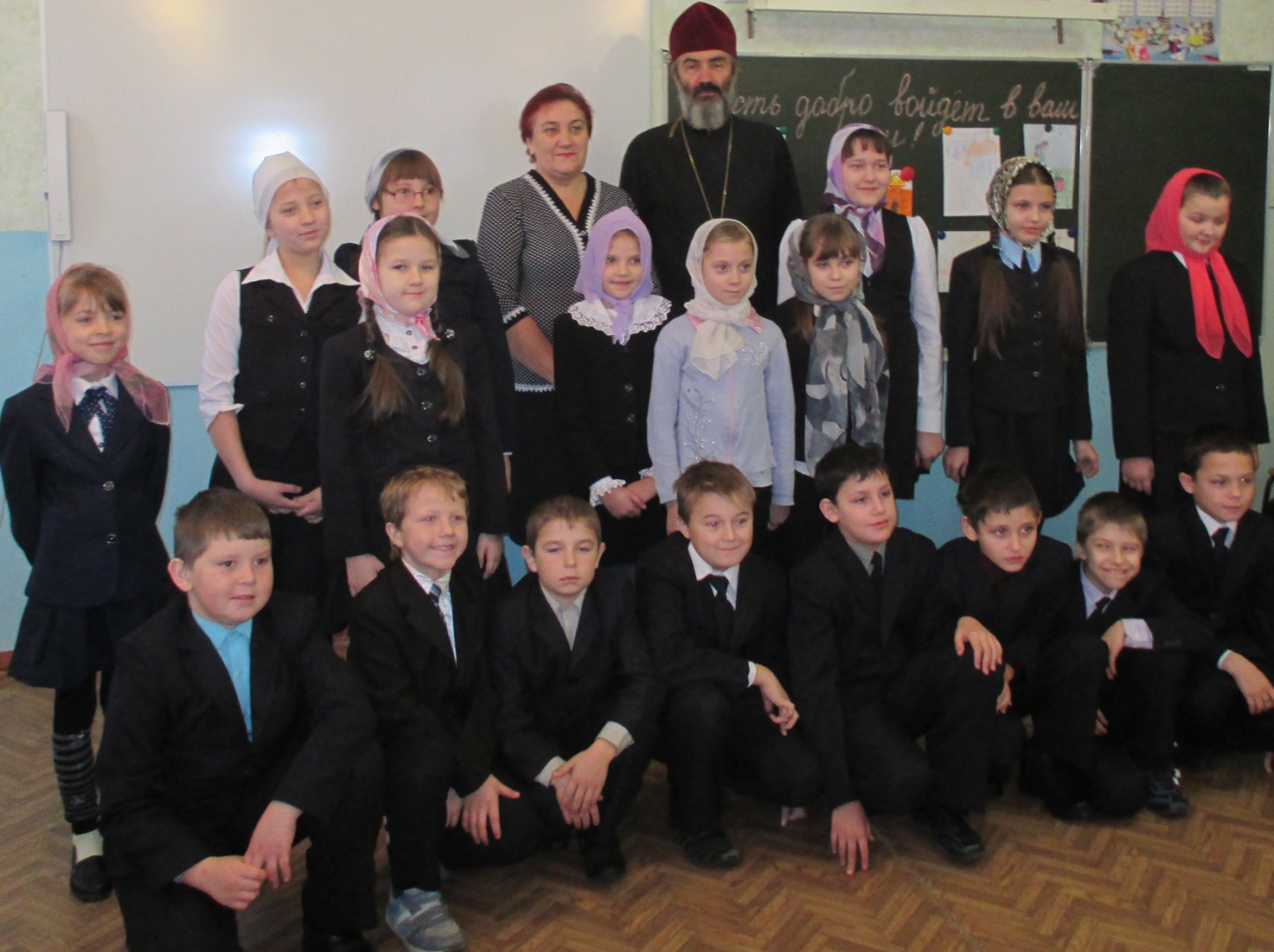 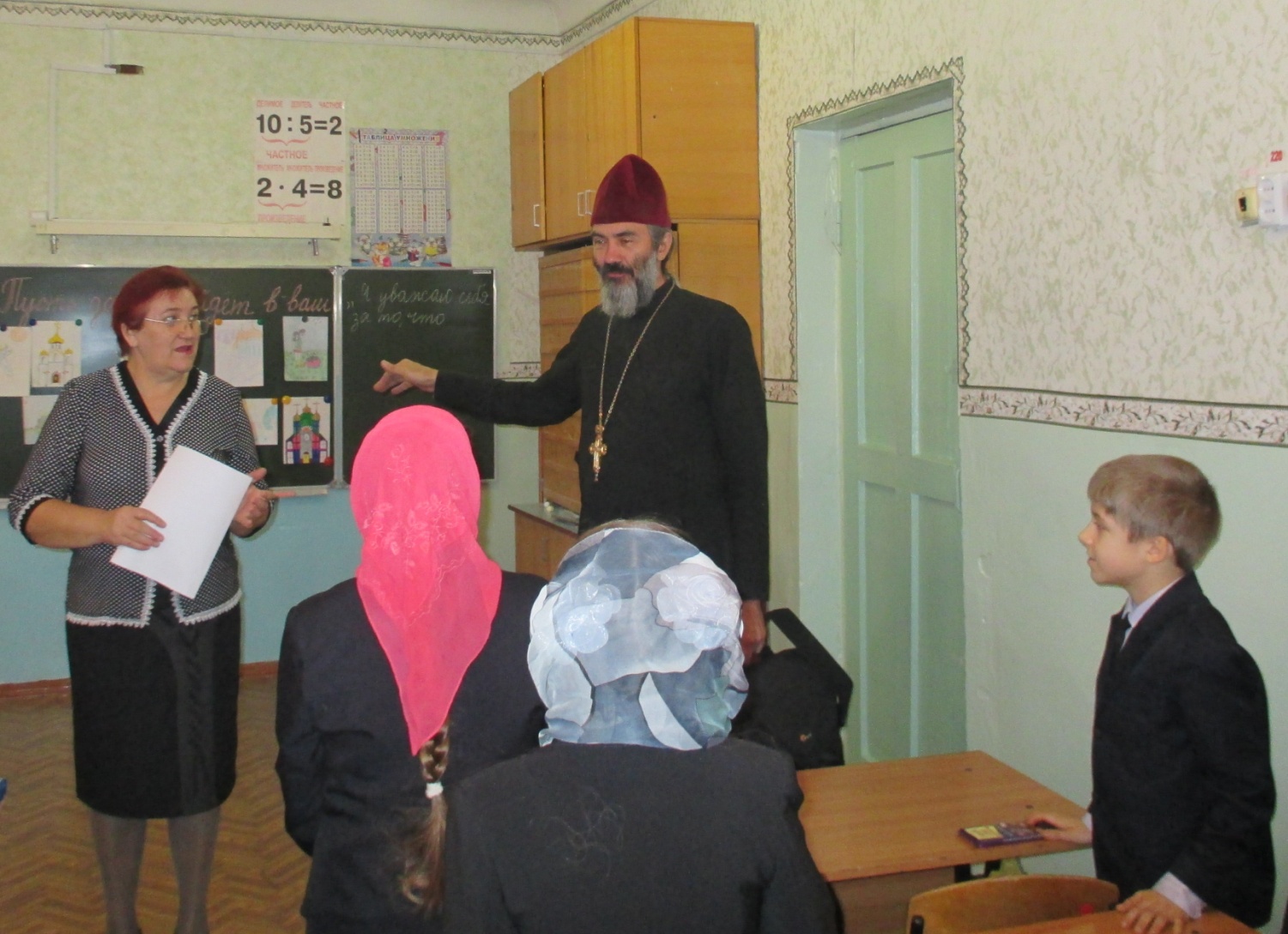 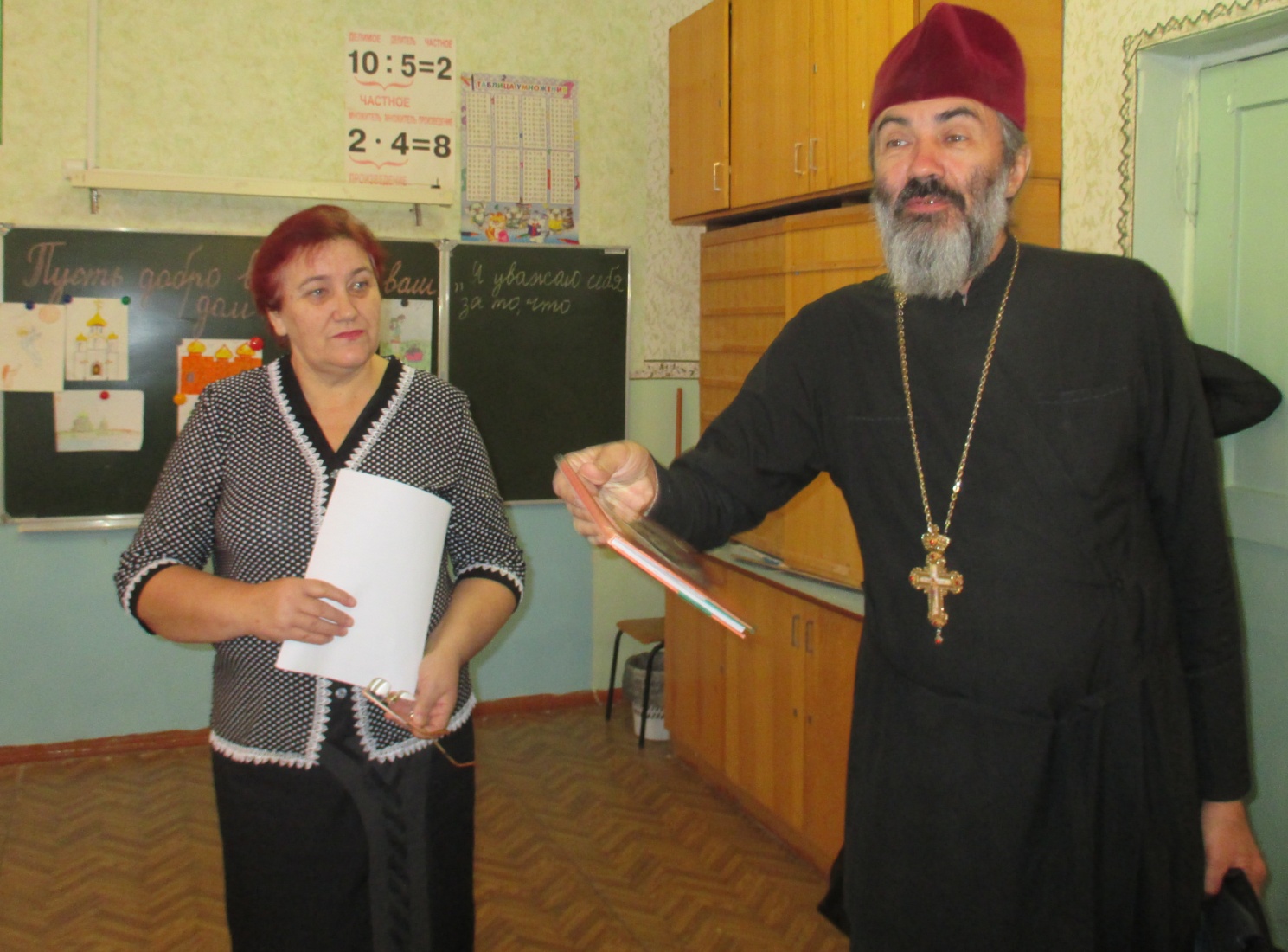 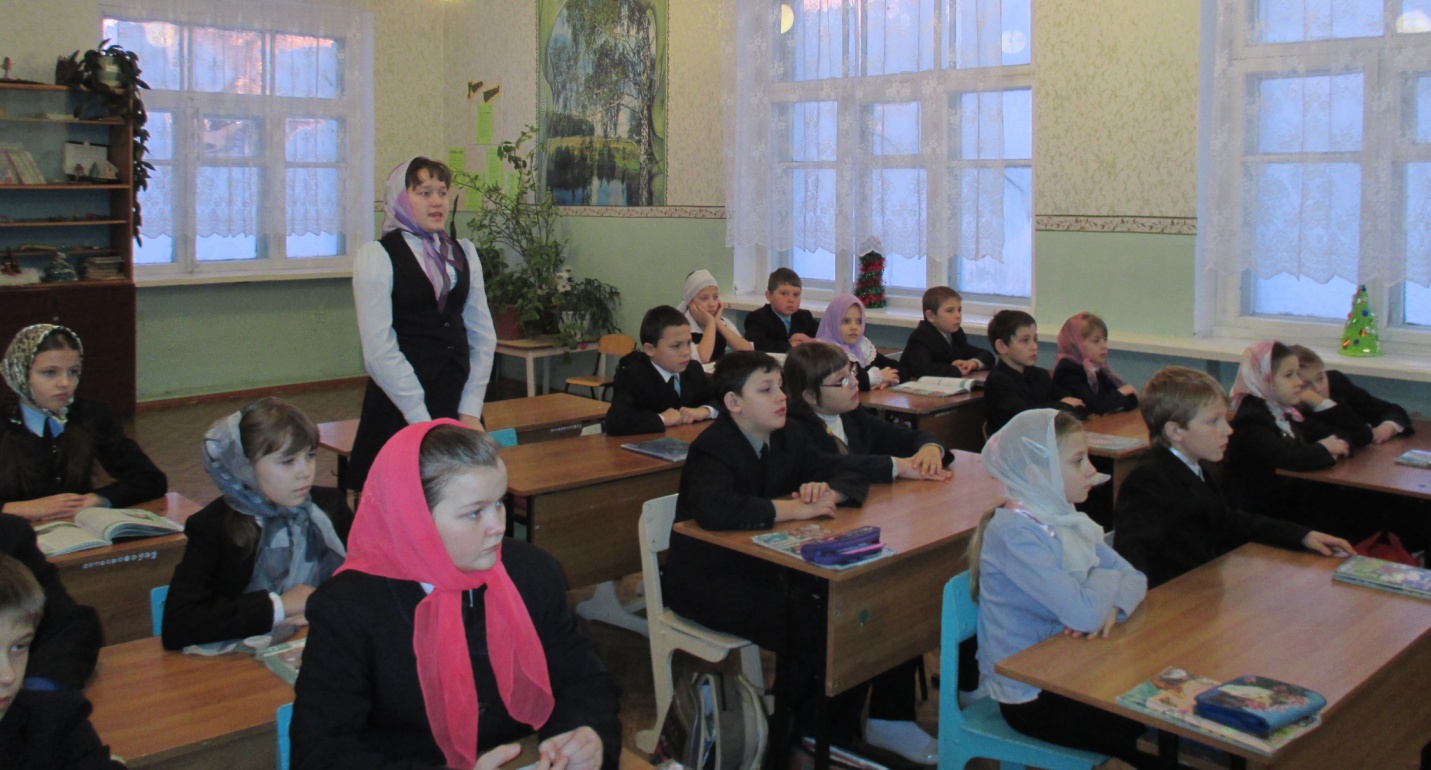 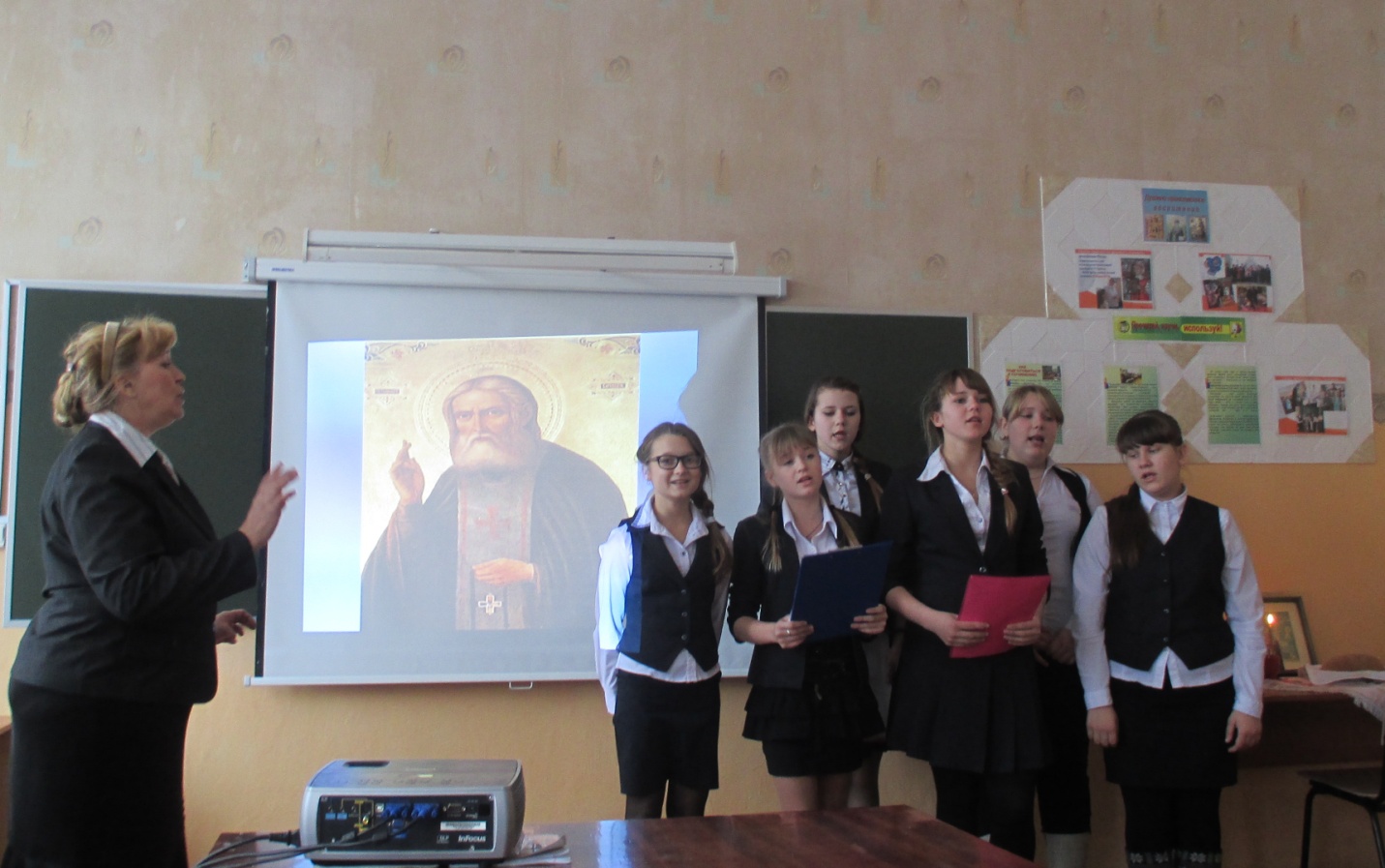 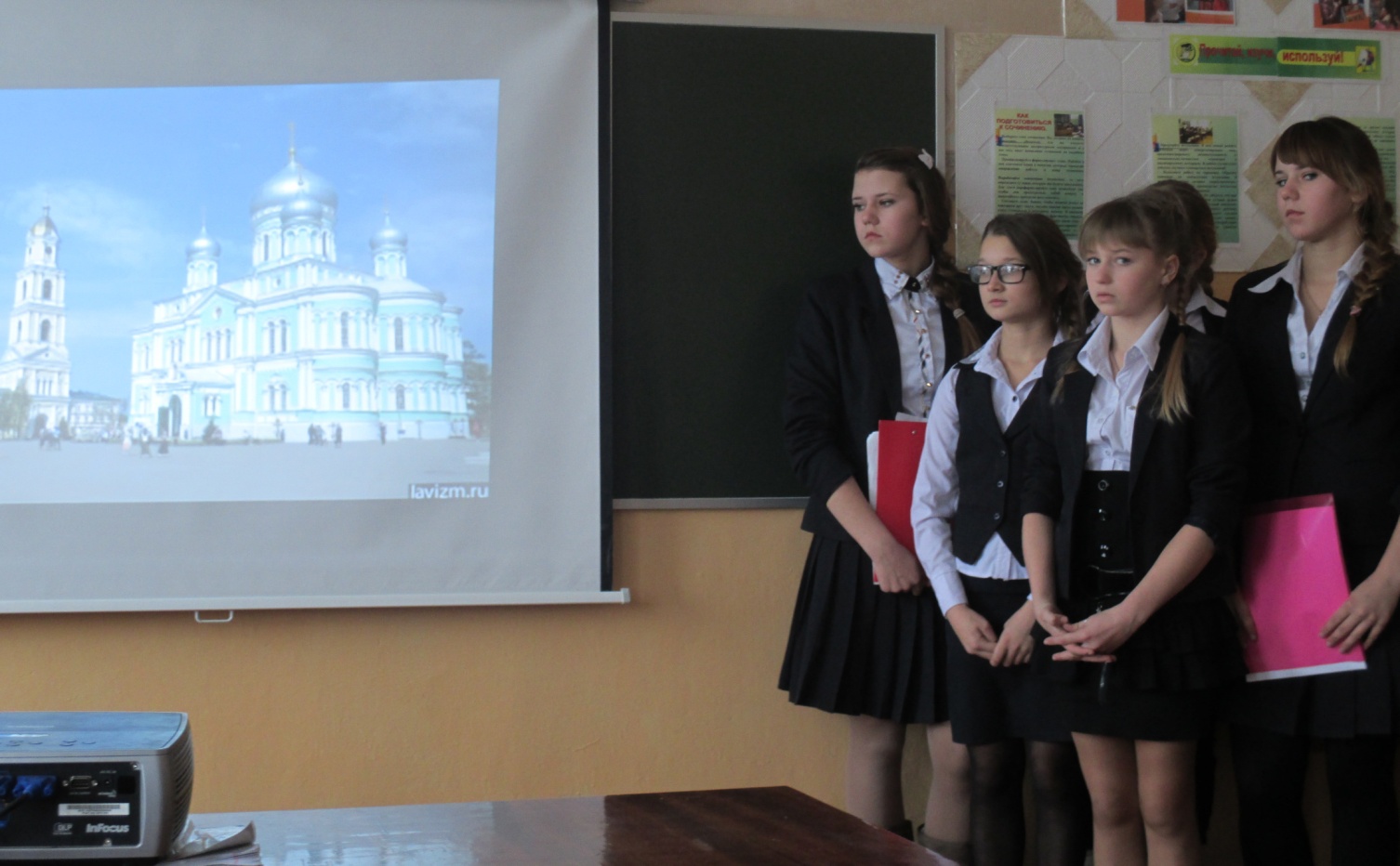 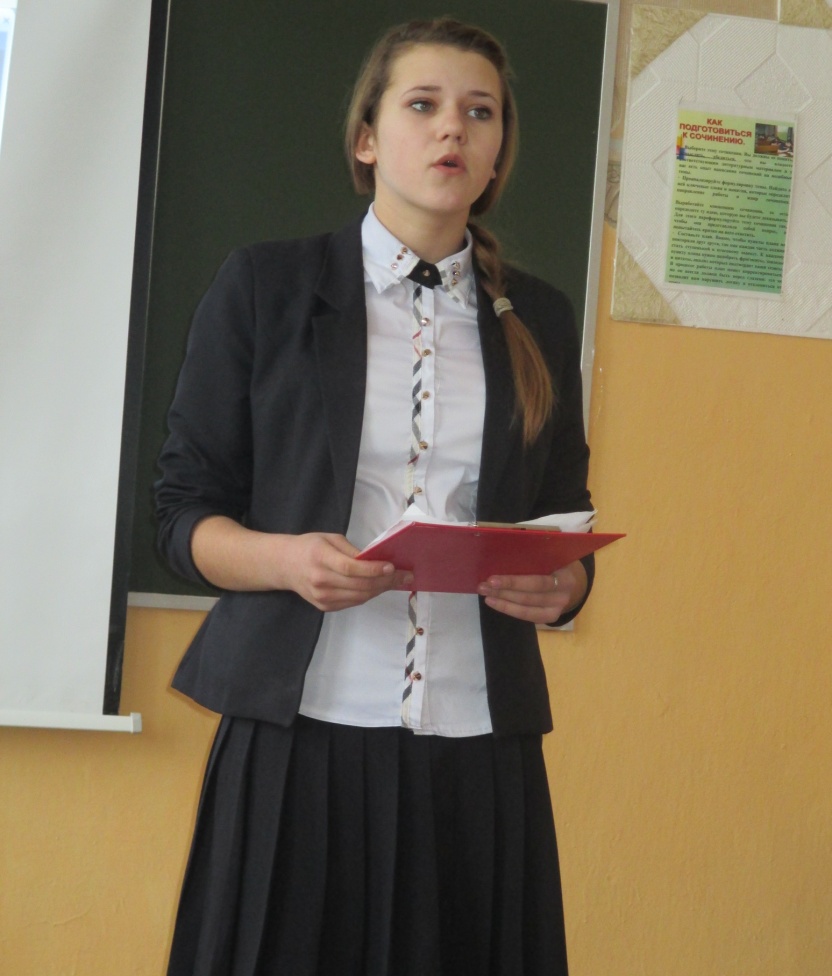 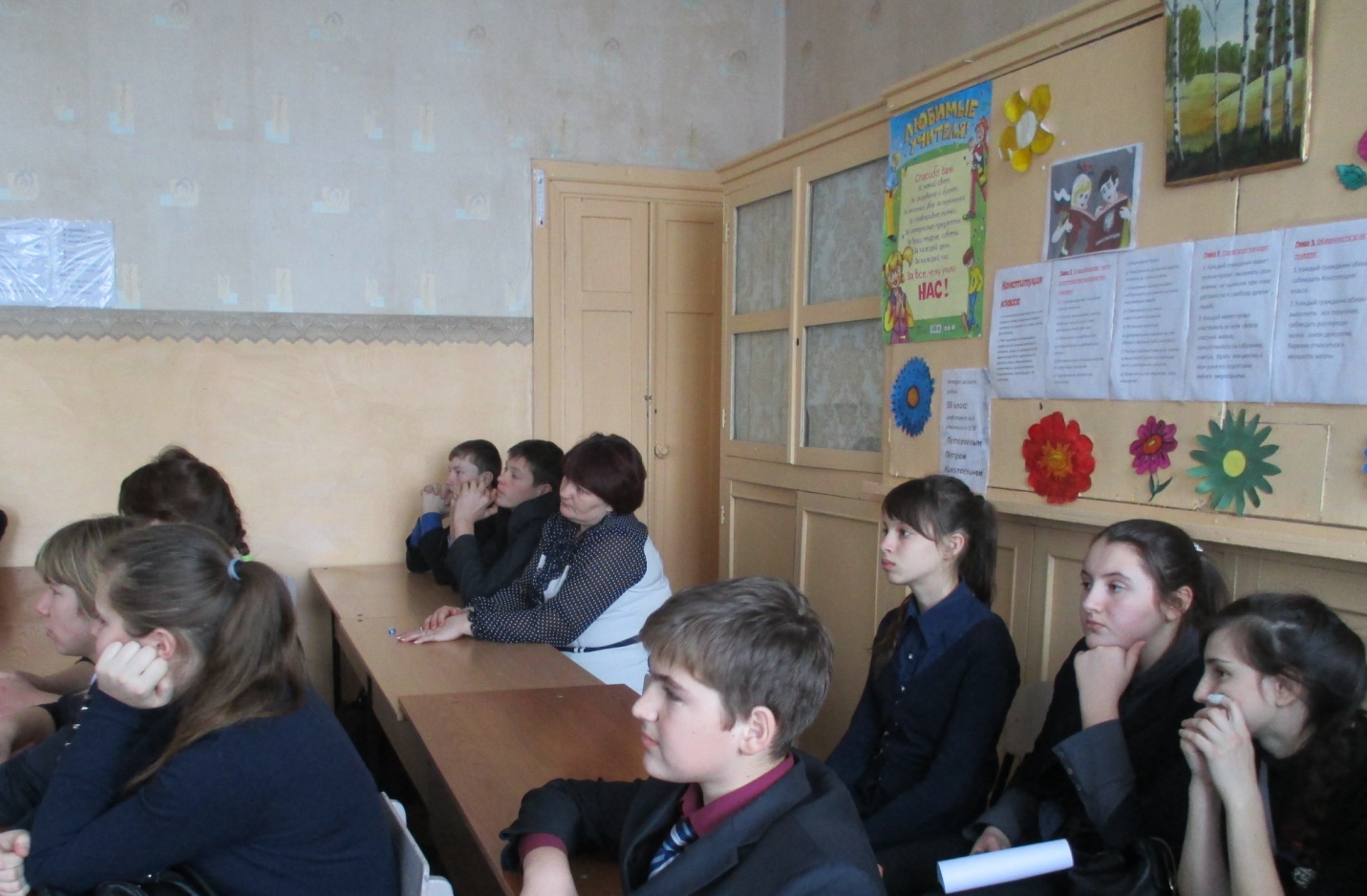 